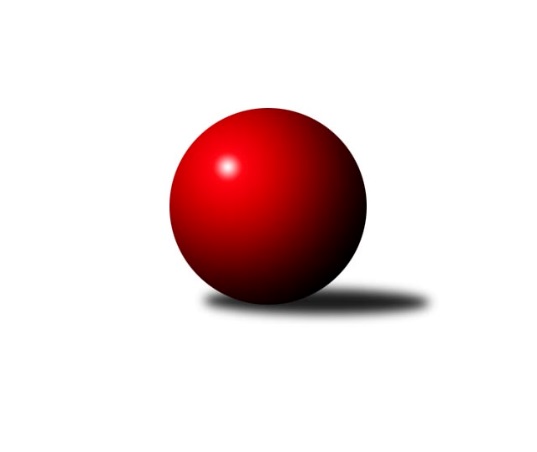 Č.3Ročník 2019/2020	21.9.2019Nejlepšího výkonu v tomto kole: 3577 dosáhlo družstvo: TJ Spartak Přerov2. KLM B 2019/2020Výsledky 3. kolaSouhrnný přehled výsledků:TJ Sokol Vracov	- TJ Sokol Husovice B	1:7	3201:3353	6.5:17.5	21.9.TJ Start Rychnov n. Kn.	- SK Kuželky Dubňany 	7.5:0.5	3475:2615	20.0:4.0	21.9.VKK Vsetín 	- HKK Olomouc	6:2	3138:3131	12.5:11.5	21.9.TJ Horní Benešov A	- KK Blansko 	3:5	3236:3358	10.0:14.0	21.9.KK Mor.Slávia Brno	- KC Zlín	6:2	3247:3194	12.5:11.5	21.9.TJ Slovan Kamenice nad Lipou	- TJ Spartak Přerov	1:7	3392:3577	9.5:14.5	21.9.Tabulka družstev:	1.	TJ Spartak Přerov	3	3	0	0	20.0 : 4.0 	42.5 : 29.5 	 3482	6	2.	TJ Sokol Husovice B	3	2	0	1	16.0 : 8.0 	45.0 : 27.0 	 3359	4	3.	VKK Vsetín	3	2	0	1	14.0 : 10.0 	35.5 : 36.5 	 3255	4	4.	TJ Sokol Vracov	3	2	0	1	14.0 : 10.0 	32.5 : 39.5 	 3233	4	5.	KK Blansko	3	2	0	1	13.0 : 11.0 	37.0 : 35.0 	 3397	4	6.	KC Zlín	3	2	0	1	13.0 : 11.0 	36.0 : 36.0 	 3219	4	7.	TJ Slovan Kamenice nad Lipou	3	2	0	1	11.0 : 13.0 	38.5 : 33.5 	 3429	4	8.	TJ Start Rychnov n. Kn.	3	1	0	2	12.5 : 11.5 	47.0 : 25.0 	 3350	2	9.	HKK Olomouc	3	1	0	2	11.0 : 13.0 	36.5 : 35.5 	 3217	2	10.	KK Mor.Slávia Brno	3	1	0	2	9.0 : 15.0 	28.5 : 43.5 	 3230	2	11.	TJ Horní Benešov A	3	0	0	3	7.0 : 17.0 	29.5 : 42.5 	 3252	0	12.	SK Kuželky Dubňany	3	0	0	3	3.5 : 20.5 	23.5 : 48.5 	 2909	0Podrobné výsledky kola:	 TJ Sokol Vracov	3201	1:7	3353	TJ Sokol Husovice B	Aleš Gaspar	138 	 133 	 143 	138	552 	 0:4 	 585 	 140	141 	 157	147	Jakub Hnát	Pavel Polanský ml.	145 	 134 	 144 	141	564 	 0:4 	 627 	 154	149 	 162	162	Tomáš Válka	Petr Polanský	141 	 134 	 126 	136	537 	 3:1 	 499 	 119	125 	 116	139	Radim Meluzín	Tomáš Gaspar	118 	 129 	 132 	114	493 	 0.5:3.5 	 557 	 135	129 	 155	138	Jaromír Šula	Tomáš Sasín	158 	 140 	 102 	127	527 	 1:3 	 535 	 127	148 	 119	141	David Plšek	Jan Tužil	131 	 138 	 132 	127	528 	 2:2 	 550 	 140	134 	 124	152	Jiří Radilrozhodčí: Nejedlík V., Daněček J.Nejlepší výkon utkání: 627 - Tomáš Válka	 TJ Start Rychnov n. Kn.	3475	7.5:0.5	2615	SK Kuželky Dubňany 	Ladislav Urbánek	140 	 163 	 122 	139	564 	 4:0 	 491 	 136	134 	 107	114	Pavel Antoš	Roman Kindl	141 	 134 	 131 	150	556 	 4:0 	 530 	 132	132 	 130	136	Roman Janás	Jakub Seniura	146 	 144 	 166 	144	600 	 4:0 	 501 	 130	120 	 108	143	Rostislav Rybárský	Jaroslav Šmejda	135 	 134 	 146 	129	544 	 2:2 	 544 	 133	131 	 148	132	Michal Zelený	Dalibor Ksandr	136 	 143 	 147 	145	571 	 2:2 	 549 	 139	142 	 121	147	Marek Dostal	David Urbánek	185 	 143 	 154 	158	640 	 4:0 	 0 	 	0 	 0		Václav Benadarozhodčí: Jaroslav KejzlarNejlepší výkon utkání: 640 - David Urbánek	 VKK Vsetín 	3138	6:2	3131	HKK Olomouc	Daniel Bělíček	122 	 126 	 130 	135	513 	 2:2 	 498 	 144	134 	 95	125	Jaromír Hendrych	Jaroslav Fojtů	124 	 135 	 127 	119	505 	 0:4 	 585 	 139	137 	 149	160	Michal Albrecht	Vlastimil Bělíček *1	141 	 121 	 116 	119	497 	 1.5:2.5 	 503 	 131	129 	 124	119	Milan Sekanina	Tomáš Novosad	126 	 144 	 128 	143	541 	 3:1 	 514 	 122	122 	 134	136	Břetislav Sobota	Libor Vančura	127 	 134 	 146 	130	537 	 3:1 	 529 	 123	132 	 135	139	Kamil Bartoš	Tomáš Hambálek	141 	 121 	 145 	138	545 	 3:1 	 502 	 134	129 	 130	109	Jiří Baslarrozhodčí: Petr Riedelstřídání: *1 od 48. hodu Miroslav KašíkNejlepší výkon utkání: 585 - Michal Albrecht	 TJ Horní Benešov A	3236	3:5	3358	KK Blansko 	Miroslav Petřek ml.	117 	 154 	 116 	135	522 	 1:3 	 633 	 148	153 	 154	178	Jakub Flek	Vladislav Pečinka	140 	 142 	 150 	117	549 	 3:1 	 502 	 114	128 	 121	139	Roman Flek	Vlastimil Skopalík *1	120 	 128 	 112 	147	507 	 1:3 	 537 	 128	149 	 127	133	Otakar Lukáč	Martin Bilíček	133 	 134 	 147 	124	538 	 0:4 	 575 	 147	142 	 149	137	Petr Benedikt	Jiří Hendrych	128 	 149 	 142 	154	573 	 2:2 	 567 	 138	144 	 146	139	Petr Sehnal	Kamil Kubeša	140 	 137 	 137 	133	547 	 3:1 	 544 	 135	136 	 130	143	Petr Havířrozhodčí: Dostál Michaelstřídání: *1 od 61. hodu Petr RakNejlepší výkon utkání: 633 - Jakub Flek	 KK Mor.Slávia Brno	3247	6:2	3194	KC Zlín	Pavel Košťál	132 	 134 	 127 	143	536 	 2:2 	 515 	 137	125 	 148	105	Bronislav Fojtík	Miroslav Milan	137 	 139 	 141 	150	567 	 3:1 	 556 	 125	137 	 164	130	Radim Abrahám	Stanislav Novák	139 	 128 	 134 	126	527 	 1:3 	 559 	 142	137 	 131	149	David Matlach	Pavel Antoš	162 	 144 	 104 	132	542 	 2:2 	 507 	 122	136 	 113	136	Radek Janás	Ivo Hostinský	128 	 155 	 139 	141	563 	 3:1 	 526 	 147	126 	 128	125	Karel Ivaniš	Milan Klika	117 	 142 	 132 	121	512 	 1.5:2.5 	 531 	 132	133 	 132	134	Tomáš Polášekrozhodčí: Lea OlšákováNejlepší výkon utkání: 567 - Miroslav Milan	 TJ Slovan Kamenice nad Lipou	3392	1:7	3577	TJ Spartak Přerov	Lukáš Dúška	132 	 152 	 153 	156	593 	 2:2 	 606 	 153	140 	 163	150	Jakub Fabík	Pavel Ježek	126 	 165 	 171 	163	625 	 3:1 	 592 	 145	158 	 137	152	Jiří Divila	Jakub Ouhel	159 	 134 	 125 	154	572 	 2:2 	 583 	 144	145 	 145	149	Petr Pavelka	David Dúška	149 	 127 	 131 	133	540 	 1.5:2.5 	 575 	 144	166 	 132	133	Petr Vácha	Karel Dúška *1	141 	 124 	 134 	125	524 	 0:4 	 626 	 161	152 	 153	160	Michal Pytlík	Petr Šindelář	132 	 163 	 109 	134	538 	 1:3 	 595 	 138	145 	 168	144	Jakub Plebanrozhodčí: Pavel Šindelářstřídání: *1 od 82. hodu Jan ŠkrampalNejlepší výkon utkání: 626 - Michal PytlíkPořadí jednotlivců:	jméno hráče	družstvo	celkem	plné	dorážka	chyby	poměr kuž.	Maximum	1.	Jakub Flek 	KK Blansko 	608.67	386.3	222.3	2.3	3/3	(633)	2.	Michal Pytlík 	TJ Spartak Přerov	606.67	391.7	215.0	2.0	3/3	(628)	3.	Vlastimil Bělíček 	VKK Vsetín 	605.00	387.0	218.0	1.5	2/2	(650)	4.	Pavel Ježek 	TJ Slovan Kamenice nad Lipou	602.00	384.3	217.8	1.5	2/2	(625)	5.	David Urbánek 	TJ Start Rychnov n. Kn.	595.00	385.5	209.5	3.5	2/2	(640)	6.	Jakub Hnát 	TJ Sokol Husovice B	589.00	378.3	210.7	3.3	3/3	(602)	7.	Lukáš Dúška 	TJ Slovan Kamenice nad Lipou	587.25	393.8	193.5	4.5	2/2	(644)	8.	Petr Pavelka 	TJ Spartak Přerov	585.33	399.3	186.0	3.3	3/3	(594)	9.	Petr Vácha 	TJ Spartak Přerov	575.50	373.5	202.0	5.5	2/3	(576)	10.	Tomáš Žižlavský 	TJ Sokol Husovice B	575.50	380.5	195.0	2.5	2/3	(609)	11.	Jakub Pleban 	TJ Spartak Přerov	575.33	383.7	191.7	4.0	3/3	(595)	12.	Petr Sehnal 	KK Blansko 	574.67	378.7	196.0	5.3	3/3	(583)	13.	Jiří Divila 	TJ Spartak Přerov	572.00	378.3	193.7	4.7	3/3	(592)	14.	Jan Ševela 	KK Blansko 	570.00	389.0	181.0	4.5	2/3	(572)	15.	Jakub Ouhel 	TJ Slovan Kamenice nad Lipou	569.25	375.0	194.3	2.3	2/2	(572)	16.	Michal Albrecht 	HKK Olomouc	568.33	373.0	195.3	2.0	3/3	(585)	17.	Jaromír Šula 	TJ Sokol Husovice B	567.67	372.0	195.7	2.3	3/3	(589)	18.	Kamil Kubeša 	TJ Horní Benešov A	567.50	370.8	196.8	2.0	2/2	(581)	19.	Karel Dúška 	TJ Slovan Kamenice nad Lipou	567.00	385.5	181.5	4.0	2/2	(583)	20.	Dalibor Ksandr 	TJ Start Rychnov n. Kn.	565.50	377.5	188.0	4.0	2/2	(571)	21.	Jakub Seniura 	TJ Start Rychnov n. Kn.	565.50	378.0	187.5	7.0	2/2	(600)	22.	Roman Kindl 	TJ Start Rychnov n. Kn.	561.50	373.0	188.5	6.0	2/2	(567)	23.	David Matlach 	KC Zlín	560.50	375.3	185.3	2.0	2/2	(566)	24.	Petr Šindelář 	TJ Slovan Kamenice nad Lipou	559.50	391.5	168.0	6.0	2/2	(578)	25.	Ivo Hostinský 	KK Mor.Slávia Brno	559.00	376.5	182.5	6.5	2/2	(563)	26.	Pavel Košťál 	KK Mor.Slávia Brno	556.50	358.5	198.0	3.3	2/2	(604)	27.	Jiří Radil 	TJ Sokol Husovice B	556.33	380.0	176.3	3.7	3/3	(596)	28.	Milan Kanda 	TJ Spartak Přerov	556.00	360.0	196.0	3.5	2/3	(575)	29.	Radim Abrahám 	KC Zlín	555.00	360.5	194.5	3.0	2/2	(556)	30.	Petr Benedikt 	KK Blansko 	555.00	372.0	183.0	6.7	3/3	(575)	31.	Libor Vančura 	VKK Vsetín 	554.00	370.0	184.0	5.8	2/2	(592)	32.	Roman Flek 	KK Blansko 	553.67	366.7	187.0	5.3	3/3	(599)	33.	Jiří Baslar 	HKK Olomouc	552.00	364.0	188.0	6.5	2/3	(602)	34.	Jiří Hendrych 	TJ Horní Benešov A	551.50	378.3	173.3	7.3	2/2	(573)	35.	David Dúška 	TJ Slovan Kamenice nad Lipou	550.25	382.5	167.8	6.0	2/2	(563)	36.	Martin Čihák 	TJ Start Rychnov n. Kn.	547.50	371.5	176.0	3.0	2/2	(553)	37.	Bronislav Fojtík 	KC Zlín	547.00	361.5	185.5	3.0	2/2	(579)	38.	Pavel Polanský  ml.	TJ Sokol Vracov	546.67	374.7	172.0	3.3	3/3	(564)	39.	Petr Havíř 	KK Blansko 	545.67	372.0	173.7	7.3	3/3	(556)	40.	David Plšek 	TJ Sokol Husovice B	545.00	360.7	184.3	4.7	3/3	(563)	41.	Daniel Bělíček 	VKK Vsetín 	544.75	373.3	171.5	9.8	2/2	(567)	42.	Jan Tužil 	TJ Sokol Vracov	543.33	367.0	176.3	4.0	3/3	(554)	43.	Václav Kratochvíla 	SK Kuželky Dubňany 	542.50	362.5	180.0	5.0	2/3	(544)	44.	Pavel Antoš 	KK Mor.Slávia Brno	541.50	359.8	181.8	4.0	2/2	(553)	45.	Vladislav Pečinka 	TJ Horní Benešov A	541.00	363.0	178.0	5.0	2/2	(549)	46.	Tomáš Novosad 	VKK Vsetín 	540.75	368.3	172.5	4.8	2/2	(570)	47.	Tomáš Sasín 	TJ Sokol Vracov	539.00	371.7	167.3	8.7	3/3	(568)	48.	Miroslav Petřek  ml.	TJ Horní Benešov A	537.75	363.5	174.3	4.8	2/2	(550)	49.	Břetislav Sobota 	HKK Olomouc	537.33	360.7	176.7	5.7	3/3	(565)	50.	Petr Polanský 	TJ Sokol Vracov	537.33	365.0	172.3	5.7	3/3	(562)	51.	Martin Bilíček 	TJ Horní Benešov A	534.00	353.3	180.8	6.3	2/2	(538)	52.	Kamil Bartoš 	HKK Olomouc	532.50	359.5	173.0	4.5	2/3	(536)	53.	Karel Ivaniš 	KC Zlín	531.75	366.3	165.5	7.3	2/2	(559)	54.	Jaroslav Šmejda 	TJ Start Rychnov n. Kn.	528.50	363.0	165.5	5.8	2/2	(546)	55.	Stanislav Novák 	KK Mor.Slávia Brno	527.50	351.0	176.5	7.5	2/2	(536)	56.	Milan Klika 	KK Mor.Slávia Brno	526.75	345.8	181.0	3.5	2/2	(540)	57.	Jaroslav Fojtů 	VKK Vsetín 	524.50	367.5	157.0	9.5	2/2	(544)	58.	Roman Janás 	SK Kuželky Dubňany 	524.00	369.3	154.7	5.7	3/3	(533)	59.	Vlastimil Skopalík 	TJ Horní Benešov A	523.50	364.0	159.5	11.0	2/2	(534)	60.	Radim Herůfek 	KK Mor.Slávia Brno	515.50	358.5	157.0	9.0	2/2	(544)	61.	Marek Dostal 	SK Kuželky Dubňany 	515.33	345.7	169.7	4.7	3/3	(549)	62.	Antonín Kratochvíla 	SK Kuželky Dubňany 	514.50	356.0	158.5	8.0	2/3	(553)	63.	Jaromír Hendrych 	HKK Olomouc	513.67	348.0	165.7	5.3	3/3	(546)	64.	Jan Machálek  st.	TJ Sokol Husovice B	513.00	354.5	158.5	10.5	2/3	(523)	65.	Radek Janás 	KC Zlín	511.00	353.5	157.5	5.5	2/2	(515)	66.	Milan Sekanina 	HKK Olomouc	508.00	354.5	153.5	7.5	2/3	(513)	67.	Tomáš Gaspar 	TJ Sokol Vracov	506.00	349.7	156.3	8.0	3/3	(514)	68.	Rostislav Rybárský 	SK Kuželky Dubňany 	498.50	342.0	156.5	8.0	2/3	(501)	69.	Milan Bělíček 	VKK Vsetín 	498.50	360.0	138.5	11.5	2/2	(514)	70.	Václav Benada 	SK Kuželky Dubňany 	486.50	340.0	146.5	8.5	2/3	(494)		Tomáš Válka 	TJ Sokol Husovice B	627.00	411.0	216.0	1.0	1/3	(627)		Jakub Fabík 	TJ Spartak Přerov	606.00	413.0	193.0	1.0	1/3	(606)		Vojtěch Šípek 	TJ Start Rychnov n. Kn.	605.00	398.0	207.0	0.0	1/2	(605)		Marian Hošek 	HKK Olomouc	599.00	414.0	185.0	3.0	1/3	(599)		František Svoboda 	TJ Sokol Vracov	569.00	351.0	218.0	4.0	1/3	(569)		Zdeněk Macháček 	TJ Spartak Přerov	560.00	369.0	191.0	5.0	1/3	(560)		Ladislav Urbánek 	TJ Start Rychnov n. Kn.	553.50	368.5	185.0	13.0	1/2	(564)		Aleš Gaspar 	TJ Sokol Vracov	552.00	354.0	198.0	6.0	1/3	(552)		Tomáš Hambálek 	VKK Vsetín 	544.50	368.5	176.0	8.0	1/2	(545)		Michal Zelený 	SK Kuželky Dubňany 	544.00	361.0	183.0	6.0	1/3	(544)		Otakar Lukáč 	KK Blansko 	537.00	347.0	190.0	1.0	1/3	(537)		Lubomír Matějíček 	KC Zlín	534.50	363.5	171.0	5.0	1/2	(540)		Miroslav Milan 	KK Mor.Slávia Brno	531.50	341.0	190.5	4.0	1/2	(567)		Tomáš Polášek 	KC Zlín	531.00	358.0	173.0	6.0	1/2	(531)		Jindřich Kolařík 	KC Zlín	527.50	356.0	171.5	6.5	1/2	(532)		Miroslav Málek 	KC Zlín	515.00	366.0	149.0	5.0	1/2	(515)		Radim Meluzín 	TJ Sokol Husovice B	499.00	367.0	132.0	19.0	1/3	(499)		Pavel Antoš 	SK Kuželky Dubňany 	491.00	334.0	157.0	9.0	1/3	(491)		Filip Dratva 	SK Kuželky Dubňany 	490.00	336.0	154.0	10.0	1/3	(490)Sportovně technické informace:Starty náhradníků:registrační číslo	jméno a příjmení 	datum startu 	družstvo	číslo startu19641	Otakar Lukáč	21.09.2019	KK Blansko 	1x21456	David Matlach	21.09.2019	KC Zlín	3x22917	Jan Škrampal	21.09.2019	TJ Slovan Kamenice nad Lipou	1x23504	Ladislav Urbánek	21.09.2019	TJ Start Rychnov n. Kn.	2x20840	Radim Meluzín	21.09.2019	TJ Sokol Husovice B	1x23318	Jakub Fabík	21.09.2019	TJ Spartak Přerov	1x8778	Miroslav Kašík	21.09.2019	VKK Vsetín 	1x22354	Jaroslav Fojtů	21.09.2019	VKK Vsetín 	2x15816	Tomáš Válka	21.09.2019	TJ Sokol Husovice B	1x7163	Pavel Antoš	21.09.2019	SK Kuželky Dubňany 	1x
Hráči dopsaní na soupisku:registrační číslo	jméno a příjmení 	datum startu 	družstvo	Program dalšího kola:4. kolo28.9.2019	so	9:00	TJ Spartak Přerov - VKK Vsetín 	28.9.2019	so	10:00	HKK Olomouc - TJ Horní Benešov A	28.9.2019	so	10:00	TJ Start Rychnov n. Kn. - KK Mor.Slávia Brno	28.9.2019	so	10:00	SK Kuželky Dubňany  - TJ Sokol Husovice B	28.9.2019	so	12:45	KK Blansko  - TJ Sokol Vracov	28.9.2019	so	15:30	KC Zlín - TJ Slovan Kamenice nad Lipou	Nejlepší šestka kola - absolutněNejlepší šestka kola - absolutněNejlepší šestka kola - absolutněNejlepší šestka kola - absolutněNejlepší šestka kola - dle průměru kuželenNejlepší šestka kola - dle průměru kuželenNejlepší šestka kola - dle průměru kuželenNejlepší šestka kola - dle průměru kuželenNejlepší šestka kola - dle průměru kuželenPočetJménoNázev týmuVýkonPočetJménoNázev týmuPrůměr (%)Výkon1xDavid UrbánekRychnov6402xJakub FlekBlansko115.636332xJakub FlekBlansko6332xDavid UrbánekRychnov113.76401xTomáš VálkaHusovice B6271xTomáš VálkaHusovice B112.446272xMichal PytlíkPřerov6262xMichal PytlíkPřerov110.96262xPavel JežekKamenice n. L.6252xPavel JežekKamenice n. L.110.726251xJakub FabíkPřerov6061xMichal AlbrechtHKK Olomouc109.29585